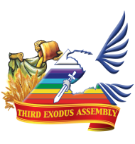 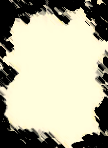 FOREWORDThis message entitled, A Time For Worshipping The Lamb has been taken from a recorded sermon and printed by members of the Third Exodus Assembly.This message was preached on 3rd December, 1981 in Trinidad by Bro. Vin A. Dayal and put into book form solely for the believers of the local Assembly.   Should this book fall into the hands of other believers, please note that it is not meant to promote any special person or doctrine, but only that it might edify the reader and cause him/her to have a  greater faith in the message of the hour brought to us by God’s prophet, Bro. William Branham. This book is made available by free-will contributions from members of the Third Exodus Assembly and is distributed free of charge. Excerpt:Now this is the time when everything must be worship.  When the Lamb comes and takes the Seventh Seal Book he said, Now this is the time when everything must be worship. Now, remember, how appropriate. Now don’t let us miss this now. Listen close. When all the mysteries of the church age was finished, when all the mysteries of the plans of redemption, them seven seals was opened right immediately after this is now look, it’s time for everything in Heaven, everything on the earth to worship God. Now, watch what takes place. (Page 31)A Time For Worshipping The Lamb3rd December, 1981A TIME FOR WORSHIPPING THE LAMBTRINIDAD 3RD DECEMBER, 1981BRO. VIN A. DAYAL[Bro. Vin dedicates baby and then prays. –Ed.] Amen.  Turn to your Bibles tonight.  St. Luke 24:49: 49 ...but tarry ye in the city of Jerusalem, until ye be endued with power from on high.50 And he led them out as far as to Bethany, and he lifted up his hands, and blessed them.51 And it came to pass, while he blessed them, he was parted from them, and carried up into heaven.52 And they worshipped him, [and they worshipped him,] and returned to Jerusalem with great joy: 53 And were continually in the temple, praising and blessing God.  Amen. Just before they received the promise (amen) their understanding was opened and He said, “If I tell you where to go; where to find; where to—you should be praising and thanking God for it!  Amen.  Revelation chapter 5!1 And I saw in the right hand of him that sat on the throne a book written within and on the backside, sealed with seven seals.	2 And I saw a strong angel proclaiming with a loud voice, Who is worthy to open the book, and to loose the seals thereof? 3 And no man in heaven, nor in earth, neither under the earth, was able to open the book, neither to look thereon.4 And I wept much, because no man was found worthy to open and to read the [scroll] neither to look [on it.] 5 And one of the elders saith unto me, Weep not: behold, the Lion of the tribe of Juda, the Root of David, hath prevailed to open the book, and to loose the seven seals thereof.6 And I beheld, and, lo, in the midst of the throne and of the four beast, and in the midst of the elders, stood a Lamb as [though] it had been slain, having seven horns and seven eyes, which are the seven Spirits of God sent forth into all the earth.7 And he came and took the book out of the right hand of him that sat upon the throne.8 And when he had taken the book, the four beasts and four and twenty elders fell down before the Lamb, having every one of them harps, and golden vials full of odours, which are the prayers of saints.9 And they sung a new song, saying, Thou art worthy to take the book, and to open the seals thereof: for thou wast slain, and hast redeemed us to God by thy blood out of every kindred, and tongue, and people, and nation;10 And hast made us unto our God kings and priests: and we shall reign on the earth.11 And I beheld, and I heard the voice of many angels round about the throne and the beasts and the elders: and the number of them was ten thousand times ten thousand, and thousands of thousands;12 Saying with a loud voice, Worthy is the Lamb that was slain to receive power, and riches, and wisdom, and strength, and honour, and glory, and blessing.13 And every creature which is in heaven, and on the earth, and under the earth, and such as are in the sea, and all that are in them, heard I saying, Blessing, and honour, and glory, and power, be unto him that sitteth upon the throne, and unto the Lamb for ever and ever.14 And the four beasts said, Amen. And the four and twenty elders fell down and worshipped him that liveth for ever and ever.May we bow our heads and close our eyes.  Almighty God, we give You praise and thanks Father in the Name of Jesus Christ.  Oh God, may You bless and inspire our hearts by Your Word tonight that we could catch the Divine revelation of Your Word tonight, as we have read it here Father; that Lord, God this great time when all of Heaven and earth is worshipping the Lamb of God, Lord may we join the Heavenly chorus and we fall in that Divine inspiration and may we begin to sing that new song, “We shall reign as kings and priests on the earth.”  Bless these things in our hearts tonight.  Bless each and every one with understanding that will open the Scriptures a little more with understanding for us tonight.  We pray and ask it in Jesus’ precious Name, amen.  You may have your seats.  Well we’re referring to those who can have your seats here tonight and may that not hinder you from entering into worship tonight and be caught up in His Divine Presence to receive from what He has in store for us tonight. Maybe somebody could be gracious enough tonight to offer somebody your seat also.  Amen.  Show a little brotherly kindness.  Well we want to welcome everyone in the house of God tonight. I see we have Bro. Suite here and I don’t know some of the others who might be here but we appreciate everyone in the house of God tonight and we just want to continue the great time of fellowship around the Word that the Holy Spirit so graciously has given unto us.  And especially last week Wednesday when we picked back up this inspiration Paradox and we had an As I Was With Moses So Will I Be With Thee; [1981-1125 –Ed.] Wednesday and Thursday we came back and I preached Joshua Of The New Testament [1981-1126 –Ed.] and Sunday morning The Abstract To The Title Deed [1981-1129 –Ed.] and tonight I just want to not stray off it but just inject something in here so we would get the right tone as we go along (amen) because it’s something here that we want to see and catch you know.And because – you know I want you to notice one thing tonight that Revelation 5 is placed positionally in the Book of Revelation between the Church Ages and the Seals.  Amen.  And we also want to notice that we see about worship here, it’s a time of worship and also I want you to notice Revelation 13 there is a chapter on worship but it is where people are going to be worshipping the Beast but Revelation 5 they are worshipping the Lamb and Revelation 5 is going to come before Revelation 13 (amen) because Revelation 13 would bring persecution upon all those who will not worship the Beast.  But we are worshipping the Lamb tonight and we will not worship the Beast.  We will never worship the Beast, amen, because we take our stand upon the Word of God tonight, amen.  And you know St. Luke 24, what I was reading here, it was when Jesus started to open their understanding to the Scriptures.  You know He opened the Word in St. Luke 24?  How many knows that?  In St. Luke 24:32, He opened the Word and then—that is St. Luke 24:32 and St. Luke 24:45, He opened their understanding to the Word that He had opened because the Old Testament was sealed up with a revelation inside of it.  It was a prophecy, a Book of prophecy of the coming Messiah; of the coming Redeemer, that they looked forward for since Eden; the woman’s Seed.  Amen. And when He came He lived out a Mystery for thirty-three years and in that thirty-three years He lived out the entire Mystery of the Old Testament.  In Genesis 3 it says, “The woman shall receive a Seed and that Seed shall bruise the Serpent’s head.”  And when the Angel came to Mary she received the Seed; the woman received the Seed.  But when He bruised the Serpent’s head on the Cross that was thirty-three years later.  So between the woman receiving the Seed and bruising the Serpent’s head, it was a history of thirty-three years and during that history of thirty-three years, He lived out the Mystery of the Old Testament. But the Mystery of the Old Testament was lived out and something was achieved but their minds were locked up to the revelation of what was made available and He could not go away and leave them like that because they had to understand something in order for them to enter into the promise.  Amen?  Something was done; something was made available; a mystery had unfolded.  Something was laying there but their minds were locked up which was shut up unto this thing.  And then He had to come back around and open their understanding that they could see what was made available; what mystery unfolded; what He achieved for them; how these things took place that they could enter into what was made available unto them.  No wonder when He was finished He said, “I send the promise of My Father upon you.” Amen.  And here in this Hour He has breathed upon us.  Amen.  He dropped down here and breathed upon us on June the 3rd, amen, “Receive you the Holy Ghost.”  Amen.  And on June the 3rd, strange things began to happen (amen) because we had a supernatural visitation.  Our understanding was opened already (amen) and then He breathed upon us because He opened our understanding from May the 16th 1976, (amen) He began to open our understanding.  Amen.  And there were many on the outside who were yet to come in and then they come in to see “Handle me; it is I, a Spirit without flesh and blood” because they wouldn’t come here.  Amen!  And then God brought almost about twelve families in one month.  Amen.  Over twelve families God brought in one month and we even had to extend the place to put them to sit down here (amen) because something was happening.  He was getting the rest in, amen, showing Himself alive by infallible proofs; speaking things pertaining to the Kingdom of God; manifesting His Presence (amen) before we get all seven breaths of redemption.  Amen.  We are going to get all seven breaths that the Church will be filled with the fullness of God.  Amen. But here we see He had to appear and show Himself alive to take the fears and the doubts out and let the people know it is He. “It is I, be not afraid.”  Amen.  “It is I all these years in the Message here doing something” (amen) “and now I’m unveiling; now I’m making plain who the Elected seed really are; who My Bride really is; what My Message was all about; how I worked to achieve those things” (amen) “and perfect the seed that I planted in Trinidad dirt.”  The world was the field but He planted seed in the dirt and at the rising of the Son, the Light had to come to quicken the seed that had some dirt around it.  There was a lot of Trinidad dirt all over the Island.  If we have maybe about over two million people here that is Trinidad dirt but there is no seed in that dirt (amen) but there is part of dirt that has a seed inside of it and the Quickening Power would come across the face of this nation to get those seed that was lying inside the dirt.  Amen.  They were lying here.  He had planted them here but the Son had risen (amen) and was coming across the earth.  In 1965 he said, It Is The Rising Of The Sun, [1965-0418m –Ed.] present tense; not the sun will rise.  It is the rising of the sun in the evening time for a resurrection out of dark denominationalism.  Amen!  He was going to come back with a revelation that He is Lord; He is risen!  The Lord Himself had descended from Heaven! Amen. He’s gathering His redeemed subjects upon the face of the earth.  Amen.  A revelation was going to come forth. And God as He told the parable in St. Matthew 13, there were seed planted in the earth (amen) and those seed had to grow unto maturity.  Amen.  So then He had to come now and give a revelation that it’s time now for the fullness of the Holy Spirit, the dynamics, which shall be a refilling of the Holy Ghost to come to the real believer.  Why?  “I’m going to reveal to them that they are in the season.  How am I going to reveal to them that they’re in the season?  I will show them where I brought them from rags to parchment paper.  I will show them how I brought them from a seed into the Word image.  I will show them what all those things were about when I was taking them through those things; what it took to convince them and make them certain that now is the season, now is the time!”  Amen.So He had to do something when He came back there to get the people in a certain channel to receive the promise because it was done; it was achieved; it was laying there but they never understood it so He came now and He opened the Word.  The Word was sealed. The Old Testament was sealed up there.  They just knew the commandment part.  That is all the Jews knew.  That’s why they missed the prophecy part.  They were obeying Moses’ commandments but missed Moses’ prophecy because the promise is a mystery in the Bible.  Amen.But here He was growing up there, the Word Himself becoming flesh. That written Word that they had there as the Old Testament that was the Kinsman.  The New Testament is the Bride.  The Old Testament is the Kinsman because the Old Testament is prophecy from Genesis to the end of the Messiah.  Then He walked out of the Bible because every prophet who came had to say “He’s coming, He’s coming, He’s coming, He’s coming; He’s coming” but John at the end of the Old Testament says, “He is here.  There is One standing among you Whom you know not.”  Amen.  Then when He came, the Bride was in Him because He was both male and female.  He had an Eve and Adam that were there walking on the earth.  Hallelujah!  His Bride was going to be taken out of Him.  Do you see?  And He was there on the earth and they didn’t know; they didn’t understand what was happening.  Amen.  But the New Testament was going to be His Bride through the Seven Ages; His redeemed, Boaz and Ruth, amen; the Old Testament and the New Testament.  And here it was, while He was on the earth walking, He was living out the mystery of the Old Testament but they were not understanding what He was saying.  Amen.  He say the Hour is come for the Son of Man to do so and so.  “Go and do so and so because the Hour has come for that to happen.”  There were other things to be fulfilled and then when He saw the signs, He said, “The Hour has come for those things also” but they were not understanding Him.  He said, “Why can’t you understand My doctrine or My speech?”  Because they never knew it that way before; because the way they knew it, was to teach some commandments or to prophesy of the Messiah to come but He had a difference in the preaching.  He wasn’t prophesying about any Messiah to come, He was prophesying about the end time but identifying the Messiah’s prophecy being fulfilled.  And they had to be spiritual enough to catch that, to see the difference in the emphasis, how He was speaking those things but they couldn’t catch how He was speaking those things.  See?  One day people will understand when that real Bride that Malachi 4 spoke of in his Message of prophecy, who is going to be on the earth in the last days, when she comes forth to identify herself being here, she will have to take his prophecy, amen, of the Bride in the last days.  She will have to reveal the mystery, amen, for those fifteen years what took place, how that Bride is being formed in the Word image to identify her season, amen; to show what God is about to do in her, Jesus in the Bride form.  And then few would be spiritual enough to understand that also because we have for fifteen years a lot of people saying, “The Prophet said so; the Prophet said so; the Prophet said,” and trying to keep Moses’ commandment but they will miss Moses’ prophecy the same way.  But there will be a Bride coming forth, Jesus Christ dwelling in that Bride identifying His Word for this Hour being manifested; showing how that mystery is unfolding; how it’s taking place and how it’s coming  down to the fullness of the resurrection.  Amen.So here, just as He was there, came when the woman received the Seed and for thirty-three years He lived out that Mystery of the Old Testament.  And all what those prophets prophesied for His first coming and what He had to do there, He did those things but the people never understood.  They never perceived what happened.  And the heirs of the promise, those whose names were in that Book there, they didn’t catch anything.  But seeing that the achievement was for them He had to come back around to them and open their understanding to give them a real revelation of what those things really meant – what He was doing there.  Amen.  So they were able after to understand how when He came with healing that was only to attract their attention; to stir up Jerusalem a little bit; to stir up Nazareth little bit; to stir up those places little bit. But then He had a Message coming forth, amen.  See!  And then in that Message, it was identifying, it was revealing that this is the thing. When He was preaching those messages, “Search the Scripture for in Them you think you have eternal life but they are they that testify of Me,” He was trying to get them to look in the Scriptures and be able to recognize the Messiah.  He was preaching ‘God is identified by His characteristics’.  That’s what He was doing there (amen) but they weren’t understanding Him.  He was identifying Himself in the Word to them to let them know shake yourself.  Your fathers are the Sadducees.  See?And then they saw when He came down there to the climaxing time where on the Mountain He cried, they said, “Now we understood why He cried and why He started to talk differently when He asked us the question, “Who do men say I the Son of Man am?” And then the Bible says, “From that time forth, He began to prophesy” after He saw the church caught the revelation.  He asked that question to see if the sowing was finished.  He wanted to identify whether the sowing was over so He said, “Father, I have manifested Thy Name unto them! They have received the Word; they have received Me.  This little group here, they caught the revelation.  All the Sadducees they rejected it as fanaticism.  They said, ‘I’m Beelzebub.  Some say I’m Joseph and Mary’s son.  Some say I’m this.  Some say I’m that.  Some say I am that; a hunter.’”  See.  An evangelist is a gift; all kinds of different things.  But these caught the revelation.  They said, “Thou art the Christ.”  So we know the ones who the Message came for.  The womb that the seed had to fall in, it fell inside there. So then He knew when they caught that now then the next thing was going to come to show that phase of the work was done was when He had to go to the Cross.  So He’s looking now for the conditions now.  He is looking for those demons to fall among those religious people.  He was looking for those demons to fall in the political realm so He was constantly watching Herod and Pilate and them and watching Caiaphas and them (amen) and watching their movement; see how all of them was going to come together to even crucify Him.  Amen.  So He went up on the Mountain and He began to cry.  He cried and said, “Oh Jerusalem!  How often will I gather thee.” And then they were understanding because their understanding was being opened now.  Now they were understanding His Message; now they knew what He was talking about.  Amen.  And when you see the Token and the Token should follow the Seals and when the Seventh Seal opened and it says in the Feast Of Trumpets [1964-0719m –Ed.] he preached it supernaturally already, then they began to understand these things.  Now they were understanding it.  Amen.  Do you understand what I’m speaking?  You see. So then you find then that here they say when they pick up back that message there, where He was crying on the Mountain, they said, “That is what that meant.” You see.  That means they didn’t recognize their visitation and He had to do that to show that it was finished.  Him doing that, living that out was a mystery right there! It might not be any great, big revelation but it had to be placed in, in there to show the season.  Not just so much to reveal but to make the picture to show the rejected King. You see that’s why sometime you pick up a message and like it, there is nothing in it but there is just one line, but that had to be said to fit in the picture.  I will read a little quote on that for you just now with Daniel’s Seventy Weeks [Seventy Weeks Of Daniel –Ed.]  He said, “Not to preach on what it was but just to fit it in its place.  Amen.  You see.  And then when he came down there afterwards He began to preach certain things prophesying about judgment.  “Don’t weep for Me but weep for your children” so and so.  “Not one stone will remain standing on this temple.”  Why?  “It’s time for Messiah to be cut off but not for Himself now.”  Amen.  He began to speak these things here.Then they said, “That is what was happening there.  I always taught it was just a statement” but now their understanding was being opened and they were able to see that when He went on the Cross there, what it meant.  Amen.  They were understanding now it was available.  Something was there for them and they were walking away; they were just kind of rejoicing, “It’s a mighty Prophet in Word and in deed and these things.”  And you know trying then to say, “Well He taught us how to love one another.  He taught us how to turn the other cheek and He taught us how to go the extra mile and He taught us how to do those things and we’re trying to do those things.” But here they were missing what He made available because their mind was still locked up to the mystery itself but in their heart they saw Somebody Who changed their life.  They never saw a Person like that before so they wanted to kind of go along there and the life that they saw manifested before them, they couldn’t be different people.  They just couldn’t go back and sin.  See.  So they tried to live a life that is becoming of a Christian.  But then in there they had no channel to give them faith, to anoint them to show them how to enter in and possess their promise that he made available.  They wanted something more in there.  It’s in there they wanted something because they are nice fellows.  They stopped drinking and smoking.  They were sanctified already from the world.  See.  And they believed that brother, what a Man is this; see, this lowly Nazarene carpenter.  My!  See.  And it was so outstanding for them.  But here was something; here was a revelation; here was inspiration now, not just, “I want to live a good life,” but what they could receive, a revelation to enter and receive something that by and through them He could begin to continue His work that the same way He was conscious He was fulfilling the Word, the same way they could be conscious they were fulfilling the Word too, step by step in continuity to what He was doing.  See.  They could recognize these things.And this has been a great battle for fifteen years here trying to get that to the people’s minds; to see a fivefold ministry catching the true revelation of what that Seventh Seal Book being opened was all about; what was really taking place there; (see) how those Seven Seals were coming after the Church Ages and those Seven Seals had to be broken for us to enter into Canaan land.  Remember on Paradox [1961-1210 –Ed.] he said, “Oh God, break to us those Seals on the back of the Book that we could enter into this great place, that huge portion of Heaven that is awaiting us.”  See?  “And that will bring to pass the tremendous victory in the love Divine.”So that was something that had to open up there to bring a Joshua commission, that the people by inspiration through the Joshua commission could recognize their inheritance; could get instruction how to possess it; revelation could be coming in that season what to do, how to do it, when to do it; to recognize the same Captain of the Lord’s host in the camp bringing them to possess what is theirs; something.  The people weren’t just going along there being reminded about Moses.  No.  The same God Who met Moses in the mountain; the burning bush; the Pillar of Fire, that same God dropped back down among the same people and He was continuing the work.  He was inspiring them what to do and when to do it.  He was revealing revelations how to bring them into their inheritance. Sometimes it might sound strange because you couldn’t go back in Genesis and Deuteronomy and read where they walked around Jericho seven times.  You couldn’t go and read that but God on the spot was giving inspiration.  You couldn’t read how they stretch the spear towards Ai (amen) because that was in an unknown language.  Hallelujah! Oh brother! Think about it.  That was an unknown language.  When that comes back it will be made known! Hallelujah!  Oh my!  I don’t know where that thought came from. Amen!  They have to make a cycle to come back around to the ones with the crystal to strike them in their heart!  They will reveal what’s taking place.  Hallelujah! Amen! My! See.  When that comes back around in there…You see, you’re catching it quickly now.  You’re getting tuned to the Word.  From the time I said ‘unknown language’ everybody picked me up already.  They know what we’re talking about. You see! So you see that was in there to be revealed; to be quickened; to anoint them.  You see!  So while they stayed back there up to that first fold (amen) they couldn’t pick up anything more but they have something to come back around (see) and was going to strike them in the right season and then here the Bride will have “THUS SAITH THE LORD” again.  Amen.  When He drops back around in the camp, they would have “THUS SAITH THE LORD” again because the Son of Man will find a place to lay His head.  Amen.  See.  He’s going to find a people there in shape.  He’s going to find a people there ready because during that time while the cycle was being made, that seed germ was being formed in the Word image.  God was getting character He could send the power to.  Amen.  He was getting a people so tuned in to Him that they see what God wants done.  Why Cry, Speak [1963-0714m –Ed.] page 30 he says “Faith sees what God wants done and faith operates through that channel.” And God showed us something had to be done between the opening of the Word and the preaching to the lost.  Faith saw that.  A revelation dropped down there.  Amen.  Third Pull has three phases.  The first phase of the Third Pull was the spoken Word: squirrels, little fish; Sis. Hattie Wright’s boys.  Then it went into the opening of the Word: Seven Seals Mystery revealed – the opening of the Word.  Then it stopped there and couldn’t go any further.  He said I—He preached Souls That Are In Prison Now, [1963-0111m –Ed.] “I’m wondering if now is the time,” amen, “for the preaching to the lost.  I saw the people in JC Penny’s store, what I saw in hell.  Hell is being created on the earth but I wonder if the time’s now.”  The Holy Spirit said, “No! When the persecution comes,” Page 17, We Have Seen The Star In The East, [1963-1216 –Ed.] “When the persecution comes after Christ is formed,” amen.  Look Away To Jesus [1963-1229e –Ed.] December the 29th, he says, “When the Squeeze comes then watch the Third Pull.  It will be to the eternal lost.”  So preaching to the lost would not come until the Squeeze comes.  Amen. But between the opening of the Word and till the Squeeze comes something is to be done.  Faith sees what God wants done in there!  Amen.  See.  What had to be done?  Eliezer had to go and get a Bride for Isaac out of those Pentecostal people.  The End-Time Evangelism, [1962-0603 –Ed.] “Go and get the character; sweat it out; make sure you get character.  Not quantity, quality.  Get real quality; real Bride material.  Amen.  No iron pyrite; no shiny stuff; not all these sisters with their gun and sack and trying to entice the ranch boss’ son.  No!  Slip out the back door.  Leave that corruption alone.  Go and see that you find the real character, amen, who is under expectation for the promise; who believes all those Seven Seals; who believes every Word that God says.  Amen.  It would be a trying time.”  And then that had to be done and faith saw what God wanted done and faith began to operate through that channel.  Amen.  And that was going on there. In 1965 when the Prophet went off the scene, the work was not complete because the Bride wasn’t called yet.  So the shepherds getting the revelation by Divine commission from the Angel of the Lord, amen, they picked up the ministry to get the Bride.  Amen.  For fifteen years 1965 to today shepherds have been getting the Bride (amen) by the same Message.  Amen.  The same Message, “Get the Bride.” You see the Spirit is now in the Bride saying, “Come.  He that is athirst let him come.  He that is athirst let him come.  He that heareth let him say come also.” Amen.  See. Something is going on there; getting the Bride in before the doors are closed because when the doors close, then will come the Squeeze.  Amen.  For when you see the Squeeze you know the doors are closed.  You say, “What are you saying?”  When the Squeeze comes, watch the Third Pull then.  The Third Pull goes out after the doors are closed.  Amen.  Nobody can’t come in or go out.  Amen.  Know that Third Pull is to the total lost and it is after the doors are closed.  Amen.And in the Hour of the Squeeze it is then God is going to anoint the Church then, but we will have a measure of the dynamics working in a measure here all along.  Amen.  So you see here like the Bride now is getting ready to go over into her inheritance.  Paradox, “Going over into our inheritance; a huge portion of Heaven.”  Just like those here in St Luke 24, their understanding was opened now to the Word so they were placed.  He said, “Don’t depart from Jerusalem.  Don’t move from that place at all.  Stay in there.” He revealed the place where to wait for the promise.  He revealed God’s only provided place for us today.  He revealed the secret place where we would be fed with Hidden Food.  “Don’t depart from there.  Go in there and wait until.” If you abide in Me and My Word abide in you, amen; the Word for the Hour; if you abide in that Word, that is the place You placed Your Name.  That is where the covenant is in effect.  Amen.  See.  Your understanding is opened and revealed to you the place to wait today and show where the Holy Spirit is going to come down, amen; where the promise is going to be confirmed.  You see.And here we see from June 3rd He came and our understanding was opened.  All in 1980 He blew all the flues out.  He turned us into the Book of Revelation and blew all the flues out, amen; put a real faith inside there, amen, by revealing the Mystery between the Sixth and Seventh Trumpets, amen; between the Gentile Prophet and the Jewish prophets; interpreted those missing fifteen years after the Messenger left and before Sodom was burnt, amen; after Moses died and they were positionally placed, amen; after the Angel came to Mary until she gave birth to the Christ, amen; after He opened their understanding to the Scripture until the fire fell.  He came and He interpreted those fifteen years (amen) and placed us in the Age after the Gentile Prophet and before the Jewish prophets come; a space of time where God is revealing His Secret; where the Bride is getting in step with the Word.  “Don’t depart from there at all.  Stay in there.  It will take place inside of there!”  Amen!  And something is going on. Then the Holy Spirit came back around to them there and He’s opening their understanding quickly and they were now seeing and understanding in reality every move that Jesus was making.  They knew from the time He was born in Bethlehem He was heading towards Calvary.  The Pillar of Fire when It left the Ohio River, It went westward.  When he was born, the constellation was hanging westward.  Amen.  Yes sir!  The thing that I wondered all my life! What was that thing I wondered all my life?  At the age of seven, He said, “Don’t drink or don’t smoke,” amen, “there is a work for you to do when you get older.”  Amen.  In 1933 when he was twenty-four years, He said, “You’ll have a Message to forerun the Second Coming of Jesus Christ.”  When he was thirty-seven years in the cave, in 1946 He says, “Look, go around the world with two signs.”  There was no Message yet; that isn’t the work yet.  In 1963, he was looking for a Message all that time; 1962 he’s looking for a Message.  Amen.  He knew a Message had to come forth because he saw between that Seventh earthly Angel and that Heavenly Angel, Seven Thunders were uttering their voices; the Book being opened.  He was looking for a Message, “Elijah will turn the hearts of the children back to the faith of the fathers.” He said, “I know all the healing was good but there was something laying on that; something to come forth.”  Amen.  He watched the healing revival; he watched it die out; he watched the Pentecostal dry up; he watched them go back in the world; he watched great big men who had mighty ministries turn drunkards and thieves all kind of whoremongers and these things but he was pressing on for something.  Then he had a vision.  “Go west now to fulfill that lifelong dream.”  When he went there, he said, “There was an Angel, a seventh One.”  He saw the Man with the olive complexion with two big wings this time; the same Man; two hundred pounds with olive complexion, hallelujah; the One Who was talking to him since a little boy?  Amen!  That same One had the silver Sword with the pearl handle and the gold guard.  He says, “He pointed the Sword back east.  He said go back east.”  He was pointing the Sword!  Amen.  See.  “Go back east!” He said, “The thing I wondered all my life from the time I was a little boy when I was seven years old to a man here in 1963.”  You see.  When he was about fifty-three years old,  (see) fifty-four years old in 1963 there, he said, “The things I wondered all my life since I was seven years old when the Voice Who said ‘Don’t drink or don’t smoke; you have a work to do when you get older’, here and now God has stepped forward to do that work.  What I wondered all my life, a Message, (hallelujah) to reveal the coming of the Lord (amen) because the vision is scriptural and must be interpreted by the Scripture.”  Revelation 10:1 to 7 he said, “That is the Secret beneath the silence.  That is the Seventh Seal, the coming of the Lord,” and he interpreted his vision with that.  Amen.  He had a vision of him being caught up and up, in there was a Heavenly Angel, Jesus Christ, his Lord, our Lord, amen, was up there with that Seventh Seal.  “Go back East.  The Hour is come.”  See? So look and see the Word had to be opened up and then when all those things happened many never knew what really took place.  Here was Jesus dead on the Cross but they never knew what really took place.  So Jesus came back around and St. Mark 16 says, “...in another form...”  St. Mark 16 says He came back in another form and He spoke to two in the country and then He appeared to the eleven and upbraided them for their hardness of heart that they didn’t believe the testimony of those that saw the Lord! He rebuked them for their unbelief in the testimony of those who saw the Lord.  Amen. He had come back in another form and He came back in that form and He had one objective, not to go and start any big, great healing campaigns.  That was going to come in its right time, amen; that was going to come and it would shake up all Jerusalem when it came too.  It will bring them to come down on the apostles and them and say, “Don’t preach in that Man’s Name any more,” amen; to bring down the Sanhedrin upon them.  But until that time He was concentrating on one thing, revealing Truth.  He said, “I’ve seen great mighty miracles but in the Third Pull he say, “Now I walk in the realms of ministry.  It’s revealing Truth by the same Spirit.” The same Angel in the first and second pull, amen, was revealing Truth (amen) but “I’ll do little things to let them know it’s the elected Christ; to let them know the same One Who was there came back here.  I will do little things to let them know, ‘As I was with Moses so will I be with thee.’ I will do little things,” amen, “just for the Church’s sake to give them something to stand on and hold on to, to know we have seen the Lord.”  Amen. So He came back there, “Thomas you come here and put your hand in My hands” and these things; doing things for them; breaking the bread; doing something that He did before, amen, to the church to give them faith, amen, that the same One returned in another form to open their understanding to the Scripture, amen. Something happened.  So when they looked at the old rugged Cross they would not feel any sorrow and defeat in their hearts any more.  They wouldn’t get tears of sorrow.  They would get tears of joy, joy unspeakable.  Amen.  They look there now and they understood now Who He was; why He came; what He made available for them; how they would enter in; where to wait for Him; what it is going to happen.  Their minds were unlocked! Amen.  Light came in.  The entrance of His Word brought Light, amen, to illuminate their understanding; placed them positionally; getting them ready to receive the promise.  By teaching He positioned them to receive the promise; opened their understanding to the Scriptures. And here He was there and they were waiting under expectation looking for these things to happen.  Then we saw how they were in the temple continually blessing and praising God.  The joy bells were ringing down in their souls.  They couldn’t keep quiet any more.  Why?  Because they saw that it was the same Jesus!  Why?  Because He was working on the continuity now!  He tied in Joel 2:28 (amen) and placed them under expectation for a promise of the dynamics to the mechanics.  He placed them there and showed them that work there it made this available, amen.  They had something they were under expectation of. That’s why the Holy Spirit came down here in this season, take you and begin to put you under prayer; have me to print this Call To Prayer tract and give it out to you that you could know what that means.  That means you are called to pray.  Amen.  You’re summoned to pray.  Amen.  Pray for what; just pray all over?  No! Concentrated prayer! Amen.  A channel of inspiration for the promise; wanting to receive the promise! They went as though their minds were opened.  They understood now.  They had a revelation what God is going to do.  “Not many days from now you shall be filled with the Holy Ghost.”  Amen.  See.  Dynamics was going to come.  See.  So they were rejoicing already because He told them where to wait; He told them how long again it was going to take to come; He showed where it’s made available for them so they started to rejoice from in front.  Isn’t that what I was reading for you on Sunday morning?  Amen.  So let me take that again a little bit.  Let me just put that inside here so we could make it a little tie post as we go along.  Amen.   Page 759, Revelation Chapter Five Part 2!  [1961-0618, para. 74-77, 161, 207-214 –Ed.]He said, I think it’s come to a time that when we’ve got to know how we stand. How can you do anything else unless you got faith in what you’re doing? You’ve got to have faith. And that’s my purpose of doing this with the church here. That is my purpose in doing these things.  I want you to have faith for a specific something.  I don’t want you just going along serving the Lord.  I want you to have faith in this Hour for something specific.  That’s why we’re tying everything in the Word and showing you where it is and giving you an understanding of how God is working amongst us; what He came down here to do and what we are under expectation of; placed you under expectation as He placed them under expectation.  As He tied in the promise into the Cross, we’re tying ours back into the Seventh Seal Book, to that Cloud (amen) and place you under expectation in there (amen) to let you know something was achieved for us. How can you know anything else unless you got faith in what you’re doing? You’ve got to have faith and that’s my purpose of doing this with the church here, is to give the believers faith and confidence… Oh, we want to give you faith and confidence; not that God could do anything.  Everybody in the world believes that.  Even the unbelievers believe God can do anything.  Bro. Branham said, “Saul and they stood up there and they saw Goliath and they believed that God could kill Goliath but it didn’t drop down in their heart and inspire them that they could do it this morning.” Amen.  So he says, “Though you believe it, it must have the bedding ground in you prepared for it to fall into so it could reproduce itself.  So if you say, “I believe it,” that’s not all.”  He says, “You could believe it too but it must have the ground to fall into and reproduce itself.”  And that is what we’re talking about where it could be inspired to you.  You could catch it and begin to walk upon the pulsation of that faith.  Amen. So he said, …that’s my purpose of doing this with the church here, is to give the believers faith and confidence in what they are standing for, because it is the Word of the Lord. Then as long as through the Scripture it’s sovereignly placed from Genesis into Revelation back and forth, and up and down, not a way for the devil to move in there anywhere, then you got perfect confidence, (See?) you know where you’re standing. So he said—he was trying to show them here he was bringing them down to their inheritance, to chapter 5 what we read here; we will get it just now.  And he was trying to show them, “Look you’re coming down to the time to receive your inheritance that is sealed up in that Seventh Seal Book.  He says, “But first we’re trying to lay it in here to give you confidence to what you are looking for.”  He says, “And if we could so place it back and forth, back and forth, back and forth in the Scripture, then you will not be able to doubt no way at all.  You would have to step forward and take it.”  Amen.  If you can have perfect understanding that it’s God’s good pleasure to make you well…  As I was saying on Sunday, we could have God’s perfect understanding but now is the season for the Church to receive the refilling of the Holy Spirit that he talked about, amen; the half an hour silence there in the break.  Amen.  See!  Watch!  So he says, …there isn’t enough devils in the country to keep you sick. [If] you [could have understanding to know] it’s God’s good pleasure to make you well.  He said, …there isn’t enough devils in the country to keep you sick. Well, there would not be enough Amalekites and Girgashites and Perizzites and Hivites and all these kinds to keep us back from going forth to possess our promise if we could understand that really the Joshua commission is here!  The Jordan is opened up (amen) and we could enter in now.  We have the Title Deed.  We have an abstract already that carries the Deed to show we are the true heirs of the promise of God, that all the rest that belongs to us must come.  Amen.  Hallelujah. …He has did it for you, and you understand then how that you are to go do a certain thing…  He did it for you and you’re going to understand how you’re going to do a certain thing.  He did it for you and you’re going to understand how you’re going to do a certain thing.  He did it for you there but now He wants you to understand how you’re going to do a certain thing.  He did it for you.  It’s something He did for you there.  That blast and those Seven Angels in a pyramid, “Sirs is this the sign of the end.  Seriously think my brethren, what does that mean?  Could it be is some mystery?”  He said in Sirs Is This The Time Of The End [1962-1230e –Ed.] “That would open up to bring back a Power into the Church.  Could it be that these vile, old, marred bodies would be changed?  We would run over walls,” he says.  “Seriously think my brethren, could this be that time?” Amen.  That’s what he’s asking.  Then he said, “What was prophecy is now history.” So it was something there opened up but it laid in the books and the tapes as a revelation all these years.  Amen.  That life had to go and go and go until it got to the place where it could pick it up now inside the Word!  Just like how Luther had to grow into Wesley.  The stalk had to grow into the tassel before it picked up sanctification; the tassel will go into shuck before it picked up restoration of the gifts; it had to come back into a grain before it picked up adoption, perfection, all these promises – St. Mark 11:23; had to grow into that to pick it up. So it laid in the Bible.  The material was there already so he left it there and we picked up certain things at one stage but as we matured; as we are being formed in His image we picked it up more and more and more and more until we began to pick up that Mystery there for the last fifteen years (hallelujah!) where we could see where He has come down in His people; where He dropped down in this little church here, hallelujah; where we see hemorrhoids dried up, growths withered, hallelujah; where we see Truth revealed and made plain; where we see people got inspired and caught up in Heavenly places.  Something is fixing to happen because if the measure He gave us could bring ten families, then a little greater measure could bring more; could bring all who’s tied up a little greater.  If the little measure could dry up hemorrhoids and fibroids and heal blood diseases for over twelve years and these things; speak and say, “By seven day’s time you’ll walk out of here,” then that should make us want more.  We want to see more because we know He’s just showing us that where this came from there is more.  So we want it Lord; we’re making room for the blessings; we will dig those ditches; we will empty out and make ready for those things because God promised it.  Amen.  See? So he said, …He has did it for you, and you understand then how that you are to go do a certain thing. It’s like this. If I told you with all my heart, …If you were hungry and starving to death, and you had supreme confidence in me as a truthful person…  He’s giving them a little illustration; a little drama he is giving here.  He say, “If you were hungry and starving to death, and you had supreme confidence in me as a truthful person, and I told you where there was a thousand dollars laying, how you’d get to it, what road you go, exactly where to go to, and you understand exactly where the money is a-laying… then would you start rejoicing right then, just the same as you had the money, if you believe me. You see what you’re rejoicing for?  You’re not rejoicing because people rejoicing you know.  You say, “Oh something happened so I’m rejoicing now.”  What are they rejoicing for? Their minds were unlocked.  It was settled.  They saw it.  They knew when it’s going to come; they knew where they had to wait; they saw it was made available; they saw they were identified inside of it so they could rejoice even before it happened.  Amen. He says, You would start rejoicing… the same as you had the money, if you believe me. See?  He said, [If you] …feel any different or anything else, you can be just as happy over your healing in saying you got it, because you’re positive sure you got it, because you got confidence in the One that promised it to you. Now when Jesus told them, “Go and—behold I send the promise of My Father upon you.  Go and tarry in Jerusalem.  Don’t depart out of this place.  Not many days from now so and so is going to happen” and He had opened their understanding to the Scripture and showed them what was sealed up in the Old Testament; how it was the promise of the Redeemer; all those different feast days and these things; all those different symbols they had; how it represented Him; how He came and manifested all these things; how the promise was now available unto them but it’s just they now had to get into the atmosphere of it, to anoint it down to themselves.  They had to understand it so that’s why He came and did that work because that was the work that was needed to be done there. And he had a rifle, not a shotgun.  He had a rifle.  He says, “A shotgun gives you a blast and just shoot all over the place but a rifle drives the tack at fifty yards.”  It’s something he wanted them to see; something he wanted to put in their heart; something to nail it down inside of there because he didn’t come and open their understanding and say, “You all understand the Scripture now.  Go ahead and have a good time.”  No!  He was trying to show them what all that was all about.  It achieved something for you all.  And when he’s finished there they were convinced.  They didn’t get it yet.  He just breathed upon them.  That is all he had done; put them under expectation but they were so happy.  They were continually in the temple blessing and praising God (amen) because it had to come.  It couldn’t fail because they had perfect confidence in the one who was telling it to them.  He was a truthful person.  They had walked with him for all these years.  They saw him raise the dead and do these things.  Amen. So here it is he’s saying and he isn’t born in this Hour.  It’s the One we know Who did those things.  Amen.  “And then nobody understood it,” he said, “because it’s not time for you to understand it yet.  It’ll make a cycle and come back.” And a cycle has been made and we’ve identified the cycle returned; we’ve identified the unknown language being interpreted.  Why?  Because inspiration was dropping down to open up things here in the Bible and bring it in continuity to what he was saying; showing the shadows and types in the Bible that laying there in a mystery; how he found that Age after the messenger left, that space of time, four places type this day to show what would be the objective of the Holy Spirit when he returns; and show where God promised to be with the Church even after the Prophet left. He told Abraham and Sarah and them, “I will return.”  The One in the form; not the form will come back.  “I will return according to the time of life.”  After Moses died, He came back and said, “I am now come as the Captain of the Lord’s host.”  He came and showed the shepherds, “Go and you’ll find where the Messiah is.” He came back and says, “It is I handle me.”  So He’s to be here today the same way!  And I said Luther typed Abraham as he was coming out of Ur of the Chaldees.  Wesley typed Abraham when he killed the three year old heifer and three year old ram and turtledoves to confirm the covenant by blood.  Pentecostals typed Abraham there when they received the Holy Ghost, amen.  Genesis 18; Malachi 4, God made in flesh, came down there to reveal the Son of Man.  Amen.  See.  And all those who were there on the scene they were represented there. But here we are included here after the Messenger has left.  Yes.  We are taking our place here after the Messenger left.  Before Sodom was burned, Abraham and Sarah got faith to be changed inside that space of time.  Amen.  And the One Who said He was going to come back has returned and now He has returned He began to do certain things to settle our hearts; to show us what these things meant; why did He drop down in here; why He was doing these things.  See?  And when we saw those things He showed the door is unlocked.  Those things started when I started to preach Opening Up Of The Power [1981-0826 –Ed.] Key To The Door and the door went ‘click.’  How you know?  Because Bro. Patrick Clarke was healed and was putting on his pajamas flying down here to give a testimony two hours after the Word went forth.  You see.  Sis. Vida came in the service and we said we’re going and stand and defy that in the Name of Jesus Christ and we came the day after and watched it was dry right down, go right down.  Amen. Then the Holy Spirit said, “The beat has changed.  Behold the former things has come to pass, behold I declare to you new things.” Amen.  See the Blood is speaking better things; greater works than these; quickened, changed, translated.  Then God came and showed us the Lamb’s Book, that section.  It was the only one that was opened because the books were open and another Book, the Book of Life, at the second resurrection; but for the First Resurrection the Lamb’s section is opened because only those in that section will go in the First Resurrection.  And the Ancient of Days has come.  There He is, the Ancient of Days and took the Book and opened it and is raising all the dead who were in sins and trespasses around the world gathering them together and we’re going up in the full resurrection who are to be changed in the body. And I don’t think in the twinkling of an eye because there are two changes.  The soul is changed from glory unto glory unto glory until you come back in the Word image; until you behold the glory of the Lord as a mirror and see you as seeing Him in the same image and see Him as face-to-face.  You are knowing as you were known, that as He is in the Father so He’s in you and you in Him because you’re seeing the reflection in the Mirror (amen) and then the Body would be changed in a twinkling of an eye.  So for fifteen years the Bride sown around the world, all those elected seed with that germ were being changed from glory unto glory.  They feed on the vitamins of the Word growing into the full stature of Jesus Christ but at the last trump the Body shall be changed in a twinkle of an eye; faster than the Angels came, he said.  See? So the people who had never had no germ they don’t have that sense to see the unseen because the sense to see the unseen is the sense of the soul which is faith because you have body, spirit and soul.  See?  Your outward body is see, taste, smell, hear, touch.  See.  Your spirit is reasoning, conscience, memory, affection, imagination and your soul is faith or doubt.  That soul is faith or doubt; unbelief and faith (see?) and if that soul is not quickened, then it is unbelief.  It’s the first husband that’s still alive because to live by the faith of the Son of God, it has to be the Second Husband there.  That Gene is the Second Husband.  Amen.  And then all those who were not quickened, what was going on, the work for fifteen years have been going on in a dimension that can’t be contacted with the physical eyesight because it’s an invisible union.  It’s the Mystery preached there, going on all the time, invisible union. Why?  The part of you that is being changed now is your gene.  That nature inside there is being changed.  See.  Not your body.  And they could only see the physical realm.  They can’t see there.  And when that is quickened you break into dimension and your mind is quickened now to the part of the Word that is being fulfilled because that gene inside of you, His Name is written in the Word.  It’s His Name written in the Word; not your natural name; His Name!  So He recognizes Himself inside there.  Amen.  He realizes that, that what is written—the Mystery of prophecy that is written in the Book is only the record of His Life, amen; the record of His Life so He is relating there but out here the world knows Him as a welder, as a carpenter, as a farmer, as a housewife, as some secretary.  Out here the world knows that but inside here is already invisibly united with Jesus Christ, where that soul in you was a gene in the mind of God.  See.  And the world doesn’t know what is happening.  See.  They don’t know the resurrection is done going on.  They don’t know the Lord has come already.  See.  They don’t know these things.  See.  Why?  There are two phases: One you see with faith and one you see with the eye.  He came in His corporal body.  It was a literal resurrection but then the Lord descended from Heaven with a shout, a Theophany, unseen to the optic nerve then you see you’re quickened, changed and translated already in your soul across the chasm.  Amen. You come out from under the Old Testament into the New Testament because the Old Testament is your old nature.  Your New Testament is your new nature.  The Old Testament is the blood of bulls and goats; the New Testament is the Blood of Jesus Christ.  See.  You couldn’t be in the New Testament until you’ve been quickened and changed; always been in the New Testament.  Your name was lying there, yes, but it’s not your natural name.  It’s the Name of that gene.  It’s Christ.  Amen.  See.  All this New Name and all these things.  [Bro. Vin laughs. –Ed.]  Amen. Let me leave that alone, yes.  [Bro. Vin laughs. –Ed.]  Let the skeptics scream.  Let them holler, they can’t break that.  No man around the world could break that!  See.  You see when you get a revelation, it would be scriptural always; it would be in the Message always and it’s not any funny business; not any funny stuff.  Thank God for people who could believe that the New Name was to be revealed in the Thunders; but the thing is, many don’t know what the Thunders are.  Many say the Thunders is the Message but then the Message reveals a New Name and the Message is on book and tape.  Yes!  So it can’t be anything strange.  The same way people thought well the Thunders wasn’t revealed yet, well it’s on book and tape too the same way.  And now they found the Thunders it was on the book and the tape and they want to find the New Name outside the book and the tape!  They will never find it outside the Bible.  When Bro. Branham said, “I always thought those Thunders wasn’t written in the Bible and in Spiritual Food In Due Season [1965-0718e –Ed.] page 13 he said, “I found out that He cannot do that.  You can’t add or take away from the Word.” Brother, I found a dandy of a quote here.  Maybe I could put it in here and hope it don’t, as Bro. Willie says, “When you get them eating and drinking different things, they don’t fight.  It isn’t going to fight.  It isn’t going to make you vomit.  It isn’t going to come back out because it’s the Word of the Words.”  So I don’t expect it to fight if I put it inside of here.  [Revelation Chapter 5, Pt. 1, Bruised Serpent, 1961-0611, para. 53 –Ed.] The Revelation of Jesus Christ called in the Latin, the Apocalypse, which means “to be revealed, taking the cover off, to show, to expose,” to bring out the revelation of Jesus Christ, which Was, Is, and Shall Come; the Root and Offspring of David. You say what has that got to do with the new name?  You see the revelation of Jesus Christ that was sealed with Seven Seals was the revelation of He that was, is and shall come.  There is no other revelation other than He that was, is and shall come; Eagle, Lamb and Lion; Prophet, Priest and King.  There is no other revelation but that.  So your revelation has to fit into that.  Amen.  See.  And Eagle and Lamb is finished and He has to come back as Eagle between the space of time to reveal King because the New Name is in King.  It’s the only two places He’s wearing a crown – Revelation 14 and Revelation 19.  It’s the One Who is King of kings and Lord of lords.  The New Name is on Him but it’s promised over in the Church Age because the Church Age—the promise was for the overcomers but the overcomers came with the King in Revelation 19.  No man knows it save he to whom He reveals it to.  Could I say no man knows the Seven Thunders save he whom He reveals it to?  Could I say no man could say Jesus is JVHU Lord, Lord is JVHU save he who has the Holy Ghost?  And could I say that no man could have the true teaching except he has a gene of God inside of there?  Amen.  See. What am I speaking about? “THE TIME FOR WORSHIPPING THE LAMB.”  That’s what we’re doing here, worshipping the Lamb.  Why?  I’m trying to show you Revelation chapter 5 here, see.  He’s going to open the Word again; the New Testament this time, the Lamb’s Book of Life to reveal the Bride.  The Bride was sealed with Seven Seals.  Oh, hallelujah!  God only has one Seal and that is the Holy Ghost (amen) and the Bride through Seven Church Ages were sealed with Seven Seals (amen) because under those Seals is the Bride, those with the cry that Eve was in Adam; the Lamb’s Book; the New Testament; the one He shed His Blood for, is the Bride that was sealed with Seven Seals, revealing who was in Christ.  It’s a Book of redemption.  Well it’s only those who could be the Word could be redeemed and to be the Word you have to be a thought.  If your Word is not a thought you could never be the Word and if you are a thought, in you would be a gene and that gene would identify itself with the Word for the Hour to reveal the Word for the Hour!  Amen.  It would reveal the Word for the Hour.  Amen. So Jesus opened the Old Testament, amen, and revealed to them who the Lamb was talking about: Abel’s lamb and Moses’ lamb and Abraham’s lamb and all these lambs.  And John said, “Behold the Lamb is here.”  He was the Lamb, amen; not yet slain (amen) but then has to be slain (amen) and when He was slain He redeemed something; He brought back something (amen) for a people.  But the people, the heirs of the promise; the ones—the true descendants of Adam as I said, (amen, see) true seed of Abraham; those who were there on the earth to receive it.  But many people could claim it so God then had to come and reveal the ones to whom it really belongs.  He had to come and reveal the ones to whom this thing really belongs to that beyond a shadow of a doubt we can know directly so when you’re coming to make your claim, you could come with an abstract; you could come with evidence to show you are the heirs of the promise.  You could present your Token with your prayer to show you are identified in the redemption.  You could come in His Name.  See?  See as I say those who have the Name will get the New Name!  But many want the New Name and don’t have the Name but only those in the Lamb’s Book of Life could have the Name.  How else could they have the Name of Jesus Christ when they were not in Him?  The Lamb’s Book of Life is revealing the Bride who was in Christ like Eve was in Adam.  Amen?  My!  What a tremendous time.  Amen.  So notice in Revelation 5 He’s coming to open the Word.  He’s coming to open the Word, Revelation 5 just like—but this time it’s the New Testament He’s coming to open; the Book of redemption.  Those who were in Christ were manifested through Seven Church Ages; those who are going to come back with Him and reign upon the earth; those who He’s going to share His Throne with; His inheritance with (amen) is all being revealed here in Revelation 5.  Notice after that Seventh Seal Book is opened there will be an inheritance to be distributed; there would be an inheritance to be possessed by those who see that it belongs to them.  Amen?  But from the moment the Book is opened and you see it belongs to you, you begin to praise God.  What were they saying here?  They were praising God already but they were saying, “We shall reign on the earth.”  But they’re not on the earth yet but they already see their name there to be there on the earth.  Amen. So we find out then he says, [For you to have perfect faith and] confidence [then it would have to be like if] I told you where [you could find this] thousand dollars, how you’d get to it; what road you go; exactly where to go exactly, and [then] you understand exactly where the money is a-laying, then you start rejoicing… just the same…  So Jesus came and He opened their understanding of the Scriptures and He let them see where to go in Jerusalem.  “Don’t depart from there.  Not many days from now you shall receive the Promise of the Father.”  He showed them where He fulfilled the Scripture, where His ministry, the Mystery behind it was to make this available to them; where He was that Royal Seed; how He was the One Who they were looking forward to, to really restore the Kingdom; it was He Himself Who had come back.  You see!  And He was opening their understanding and showing them that the Hour is going to come when they will fall heirs of all these things. So watch something here.  So we see then that just as he had to come and make that known to them, in the Seventh Seal book Bro. Branham knew that when he preached the Seven Church Ages because he took the Book of Revelation here and I just want to put a little emphasis on something here.  This Book of Revelation is the last testimony of Jesus Christ.  This is it here, the Book of Revelation.  In here is where we’re going to find our inheritance.  In here is where we’re going to see what the Lamb did for us.  In here we’re going to see how we’ll share the Throne with Him; how we’ll be in the Millennium with Him; how the New City and all these things are going to come about.  In here, we were going to see those things.  In here we’re going to see the reward for the overcomers through Seven Church Ages with the Age that is coming after the sealing, all that is promised in the preceding Age; in this Book here because it’s His plans for His Church, see; showing His future works in the Seven Church Ages.  Giving a revelation of Himself and show His works that it would have to do with the future through the Seven Church Ages and then showing Him and His Church what is going to happen with them throughout eternity. So we see the last testimony of Jesus Christ that was sealed with Seven Seals and it laid here but to be opened in the last days and be given to the real heirs of the promise of God.  Because when Jesus was on the earth when He came there in the gospels, when He came there as was prophesied in the Old Testament, He came there in the gospels and He was walking there and He lived out a Mystery under the Old Testament.  He came to fulfill something. Something was made available and then after here He’s going to come back now.  When He died, He fell heir of something.  See.  He was heir of all that was made available unto them here and then as I read the quote for you on Sunday how he said, It is the title deed of our redemption, this seven-sealed Book. It’s the title deed. You wait til we get into those seals. He breaks the seals, reveals; gives us His inheritance to His people. He gives the inheritance that He inherited by becoming Kinsman Redeemer, and freely gives it out to us. It all belonged to Him. He was the One Who redeemed. But instead of keeping it Hisself, He gives it back to the people. That’s His love for us. So that’s why when He redeemed those things now, He was going to give it back to us and here is where the Hour is going to come, after the seventh Age.  Why?  He had many seeds; many, who were going to be part of this but they were not yet manifested so He had to wait until they were all manifested into the earth.  See.  So then at the end of the seventh Age He comes now to take the Book and to reveal it and to give it out to His people. Now it laid here in the Book, which is Revelation chapter 5, is laying here between the Church Ages and the Seals; the opening of the Seals.  Revelation chapter 5 is laying here.  Now this here was a preparation for something.  “Is not a happening,” he says, “but it is revealing something that is getting ready to happen.”  He say that is why he didn’t take it verse by verse like how he took the Seals because verse one of the Seals, verse two, verse three and teach something that is happening but this here was a preparation for something.  The Lamb was getting ready to come and take this Book. Now he knew that one day that would become a reality when Jesus would leave the intercessory post to take the Seventh Seal Book and you know at that time when the Mystery that is sealed up under that Seal is being revealed would be the time for the Church to enter into an inheritance.  He actually knew that there was going to come a time because he saw that opened Book coming down on the earth while the Seventh Angel was on the earth and he saw that Seventh Seal Book going back into earthen vessels.  He saw those things so he looked forward.  He knew that one day it would happen.  So he preached The Church Ages here and in preaching The Church Ages he laid out all the history of the Church and these things and he stopped there for a little bit.  Then he took Revelation chapter 4 and spoke about the Throne and then he took Revelation chapter 5 and he said, “I am setting this in order for when the Lamb is ready to open the Seven Seals.” And then he preached that, that would be a time when He’ll be worshipped in Heaven and on earth.  And let me tell you something you must know your season because there was to be a time when He would be worshipped in Heaven and on earth.  I’ll read that for you and show you that here tonight.  So page 784, Revelation Chapter 5 Part 2, he said, The seven and last one of those seals, when they’re opened, is found in Revelations the 10th chapter; there was a Mighty Angel, (which was Christ) came down and put one foot on the land and one on the sea and raised up His hand, and says, “The day is finished. Time is run out. It’s all over. Time shall be no more.” And He said at the sounding… At this time the mystery of God should be finished: Who God is, and how He was made manifest;… Why?  That is how it works through Seven Church Ages and this is happening at the end of the Seventh Age.  So at that time we know Who God is and how He’s made manifest.  …how when that seal was opened, how we begin to understand now that He was the Son of God; He was God Himself made flesh; and the revelation of Who He is; that should be finished before this Angel can put His feet upon the land and sea and swear that there’ll be time no more when this time comes. [He says,] We’re right in that front yard of it right now.  In 1961 he said that.  He said, “Right in the front yard of this thing now.” Why?  Here he was by a commission had already finished the Church Ages, had revealed chapter 4 and was setting in order chapter 5 waiting for the Lamb to really pull back those Seals and reveal the Mysteries under it.  It would be the time for the Church to enter into their inheritance because when God showed it to him he went down at the Jordan, two-thirds of the journey and he prayed, “Lord, break the Seals that we could enter into this huge portion of Heaven; we could enter into the land beyond the river; we could enter into Canaan land.”  Amen?  He had already taught Ephesians Parallel Joshua and showed that the Book of Ephesians, where Paul was teaching there about having the earnest of our inheritance, the Holy Spirit coming back after Jesus Christ died, (see) but they were groaning and they were waiting for the manifestation of the sons of God.  They were looking for a time when the fullness would come because that is what Paul says, “We only have the earnest but we’re waiting for the fullness when we’re filled with the fullness of God.” And he says but we have a five fold ministry here continuing the work of Jesus Christ like Moses in the second Exodus, (see) which was Jesus and He brought them out of Judaism to the Cross and then the Holy Spirit came back in a five fold ministry and was bringing the Church over to the unity of the faith, revelation of the Son of God, unto a perfect man; unto the stature and image of the fullness of Christ till they will be filled with all the fullness of God.  So here the fivefold ministry were teaching these things and bringing the Church as they were journeying to their inheritance; as they were fighting because in Ephesians 6 he says, “You wrestle not against flesh and blood but against principalities and powers.”  And they were fighting a battle, a spiritual battle there as Joshua and they fought the natural battle over there coming to possess the fullness of their inheritance.  They didn’t possess all the land at one time.  They possessed it piece by piece by piece by piece.  So they had an earnest for it (see) and they were fighting. See I was saying we haven’t possessed the whole land yet but we see twelve families come out; we see healings began to take place; we see all kinds of things begin to happen.  That is not the whole land but that is part of the land; part is taken already.  Why?  Because we have a revelation when we see we are heirs of these promises.  We have an abstract otherwise we couldn’t see we were heirs to begin with because when you look in the Word it had gene to be quickened to find himself in the Word.  Amen.  See. So he says here, The last one of them, the last Seal is Revelations 10, foot on land and on sea; time had run out; redemption is over; now He comes in as the Lion. He was Lamb then; now He comes in as Lion of the tribe of Juda. Now this is the time when everything must be worship.  When the Lamb comes and takes the Seventh Seal Book he said, Now this is the time when everything must be worship. Now, remember, how appropriate. Now don’t let us miss this now. Listen close. When all the mysteries of the church age was finished, when all the mysteries of the plans of redemption, them seven seals was opened  right immediately after this is now look, it’s time for everything in Heaven, everything on the earth to worship God. Now, watch what takes place. And they sung a new song, Listen, he said.  He said, Now when all the mystery of the church age was finished, when all the mystery of the plan of redemption, them seven seals was opened right immediately after this everything in heaven and everything on the earth to worship God. Let me put that in a third time and write it in your heart.  When all the mystery of the church age was finished, when all mysteries of the plan of redemption, them seven seals was opened right immediately after this now, it’s time for everything in heaven and everything on the earth to worship God. He said, “And look what happened after this.”  And they sung a new song,  You see.  He said, John must’ve really had a Pentecost of his own. He said, “Every creature in heaven, every creature in earth… and every creature that was in the sea, heard me saying, Amen, glory, honour, power, and blessing, be to Him that sets upon the throne, the Lamb.” Let me take something here in Daniel’s Seventy Weeks [1961-0730m, para. 54-64 –Ed.] too just like that.  He is speaking even about you know, the story about the pardon, the man with the pardon.  He didn’t accept the pardon.  Alright!  He said, Then the Federal Court… Page 13 Then the Federal Court of the United States, come to this decision and said, “A pardon is not a pardon unless it is accepted as a pardon.” And Jesus redeemed Israel at Calvary. But it was not a pardon to them, because they did not receive it as a pardon. But, in our lesson now on these seventy weeks, we find they come back and receive their pardon. We know that they have three and a half years and they will come and receive their pardon. But, He redeemed the Church, then we are pardoned because we have received the Blood of Jesus Christ as our pardon.” What I’m speaking about tonight I’m just, as I told you, injecting this little part of the message in here to get the right tone as we go along.  That’s why I’m doing this.  I’m just putting this part here, not going into all the inheritance and these things; just putting a part in here tonight to get the right tone as we go along. We had those first three messages here and I want to bring something after that to comment but I’m just putting this in here for tonight to show you when He opened their understanding to the Scriptures and was revealing to them the mystery about how they were receiving the promise and these things, they were continually blessing and praising God.  They were there in the upper room.  When He came and He opened the Word here, the Lamb’s Book of Life; the New Testament now, after the Seven Church Ages are finished to come into receive the fullness of our inheritance here now, then our understanding would be opened to what had taken place here again (amen) because they had been brought down from Heaven as Seven Thunders but nobody fully understood it.  And those Seven Thunders was to reveal to us who we are, what we stand for and we could do the greater works; show us our inheritance, amen; show us our Name in the Lamb’s Book of Life and those things.  And then notice when that Book was opened again he says, “When all these things are finished how they was really worshipping God again.” Now, we find that He’s our Kinsman Redeemer, and He took out the Book out of the hand of the original Owner. It is a title deed to redemption. We found that.  Now I want you to get this, okay.  I’m telling you Bro. Branham knew that there would come a time when this would actually happen.  Now that Lamb really took that Book and that Book really came back on the earth at the end of the seventh Age; would really be known by the people and would really go back inside human flesh.  He knew that and that is what we are believing had happened since 1963, when that Lamb took the Book and It dropped down here on the earth.  That Angel brought it down and revealed all those mysteries and it’s back inside earthen vessels again.  And I believe we are in that space of time when everything is worshipping God again. But why?  Not because we say worship God.  No!  But we understand now it’s made plain.  “Like if I could tell you where that money is,” he says, “and where to go and where to find it and how to go and do and everything, you would start rejoicing before you get it.”  So the ones who are rejoicing are the ones who are in the Lamb’s Book of Life!  It’s them.  The one who He has come back too in that second cycle, showed Himself alive and showed them now why they could claim these things now because He showed them how they came from that germ into the Word image; how that seed would be perfected in Trinidad dirt. It’s a title deed of redemption. It’s an abstract deed with it, that God required life for death in the garden of Eden. …Jesus, the righteous One, died and took the title deed, and was able to break the Seals, reveal what was in Them; and give the inheritance, that belonged to Him, to His people. Eternal life, that He inherited by doing that, He passed His Own Life back out, at Calvary, and divided it among us by the Holy Ghost. Amen! No man has (never) been able to come even think of the love that that was, what He done! Satan, the once possessor because of the fall at the garden is bound and cast into a Lake of Fire. His days are finished. So then he goes and says, In the Old Testament… He is talking about the jubilee here now.  Take up the jubilee here now and we have to get into this jubilee too.  We will see how it all ties with this, because sometimes when you see the sounding of the Pentecostal jubilee brings us to the Seals.  What he’s trying to do is to give you supreme confidence and faith to see how the Pentecostal jubilee have brought you to the opening of the Seals; showed you how Joshua when he stood at the Jordan River, he could have traced the Church Ages, the history of Israel from the time of Abraham when he was in the land; where he died; where they went and sojourned in a strange land; where he brought them back out like how Paul and them was in the land.  They died and not having received the fullness of the promise.  Church went down in Egypt, came back out (amen) and then Malachi 4 went down at the Jordan there and had a vision of the Seven Seals opening up for the Church to enter into their inheritance. Then in 1963 the Seven Seals opened up that the church could enter into their inheritance.  But he was rehearsing the Church Ages before he took them over into the Seals and then Joshua had an inspiration from God of what was going to happen?  The Jordan was going to be opened up in three day’s time.  So he told them every man sanctify yourself and in three days we’re going over this Jordan.  And then when the Jordan opened up they went over.  And we find Bro. Branham had a sign that Seven Seals were going to open up too.  Amen.  He said, “Sirs is this the time of the end,” caused those Seals in the back of the Book (amen) to open up, to bring a mystery; to reveal a mystery that would bring a Power back in the Church.  So then in 1963 he had that sign there and then we found, we went in from there, had to cross over now.  We’re waiting there all that time for inspiration to open up to us around the world to enter in, amen; around the world because you see the Bride is in different places today.  Amen.  So then God is bringing them in nation, by nation, by nation, by nation, by nation and Bro. Branham saw them all in that vision, the nations around the world marching in step “Onward Christian Soldiers.”  It was a preview of the Bride. So here it was why I’m speaking so because in Trinidad here in 1965, we didn’t know anything about any Prophet yet.  The Message was now going to start to come in here.  We didn’t even understand anything about those Seals, those Thunders and these things yet to enter into an inheritance or say denomination false and these things because the real seed had to be quickened.  The Message fell in the hands of many but they were not seed to be quickened to reveal the part of the Message after the Prophet left. You know how they’re going to find the real seed?  When the part of the Message after the Prophet left is being revealed then they’re going to find the real seed; where they’re going to find inspiration coming upon people to reveal from 1965 to 1981, you’re going to start to find the real seed who the Message really came to because that is the part of the Message to go over in your inheritance and the Message is your Deed to your inheritance.  See.  So we have to be looking for that over here.  Yes, we’re hearing plenty things but who is going to minister an entrance into the promise?  Because when Jesus came He opened their understanding to the Scriptures but He opening their understanding to the Scriptures was an entrance into the promise being revealed; what was made available on the Cross.  So the opening of our understanding of the Message would be an entrance to enter into the promise that was made available since that Cloud came and the Seventh Seal Book opened up, amen; how to bring the Church back up there. Then you’re going to find wherever that is being preached while that is being revealed He Himself would come down among the people.  He would drop down because they will be the Calebs who would be able to come and say, “Joshua, forty years ago, you and I were filled like Moses at Kadesh-barnea (amen) and when we went so and so on that day remember when Moses swore?”  I wanted to take that tonight but I can’t rush that yet.  I have to leave that for a little while.  You see?  See.  And you will see where those little Calebs where they are; the time—Caleb is the heir of the promise.  Joshua was the executor, the divider of the inheritance and Moses was the testator because Moses was a type of Christ, Joshua was the Holy Ghost and Caleb was the heir of promise.  Amen. And here Caleb went to Joshua.  He went to the divider of the inheritance; the heir of the promise and he knew he’s an heir of the promise because he could look back in Numbers 13 and see where God spoke it that Caleb will go in and inherit the land; he and his seed with him.  And Caleb found the Scripture there and he took that Scripture to Joshua.  He says, “Remember the day at Kadesh-barnea?”  Yes!  He was presenting something there to make a claim.  My!  See.  That’s lying in the Message. So when we came we took over the lane here and what he put in here, what Moses put inside here.  This is the Title Deed.  This shows us all what belongs to us.  See.  But this is really for the real heirs but it fell in the hands of many people so many making claims; so we have to get an abstract now on that Deed.  Hallelujah!  Brother, if Joshua go and divides something wrong that’s how somebody can say, “Wait Moses wait, where’s Joshua.  According to when Jacob blessed the people here, you gave me a wrong piece.”  No.  You see?  They knew.  When those Hebrew mothers were groaning those things out and placing them in a position he says, “Wait, wait.”  See?  He’s going to search he says, all the way back to the beginning where all of them were genes in Abraham; where God told Abraham, “Separate from Lot and walk in the land up and down.”  All of them were in Abraham right there. So what we find out there all of us here were in Christ when He died there; when He paid for sins, we paid for sins there brother; when He rose, we rose.  Today we are recognizing what part of the Word we are; that mystery there between the Gentile and the Jewish prophets, from 1965 to 1981, a little space of time; a revelation inside of there.  Amen!  Today we see it and we’re coming with that revelation because that revelation could only be presented when you have the Token.  That is the evidence.  That is the abstract to your Deed.  Hallelujah!  You could come and present that and make your claim and stand there assured God is going to give you your inheritance.  Joshua said, “Yes.”  He said, “Yes, I remember.  I remember what Moses said about the second cycle.”  He says, “When Moses said it, (hallelujah!) it will come in another fold.  It would come back.  It would strike them with the crystal in their hearts. I remember.”  Oh glory to God!  Amen.  It must be revealed; must come forth! So he says, In the Old Testament, property could not be held any longer than fifty years. It could not be annihilated from its original owner but fifty years. And on the fortieth day He paid the price. On the fiftieth day, the redemption and the power that belonged to the Church, that was lost in the garden of Eden was redeemed back, and sent to us by the baptism of the Holy Ghost on the fiftieth day. You know Jesus rose in the resurrection then on the fortieth day He ascended (amen) and the people were in dispute during that time.  Amen.  Some said, “Well, they stole the body from the grave and different things.”  You see!  And here was Paul and His disciples couldn’t show that He is risen.  They tried to believe He’s risen but they said, “No, you all stole the body.”  You see?  But then there was going to come back something to show He’s risen indeed and He’s inside of them.  They were the beneficiaries of the resurrection.  They would have something to show forth.  And then on the fiftieth day, ten days after the ascension; fifty is jubilee; fifty is Pentecost, “It came with a mighty baptism to bring back,” he says, “what they lost in the Garden of Eden.”  Because he picked up the scrolls, then he tied it to Jeremiah here when Jeremiah prophesied Israel was going to go down into captivity for seventy years and Jeremiah inherited his cousin’s land and these things.  And he had the scroll and he put it an earthen vessel so it wouldn’t rot or anything.  It was there until he came back.  Amen. So he says, We picked up the scrolls, how that this scroll was handed to His hand. How that Jeremiah, in Jeremiah chapter 32:6, his cousin, Hanameel, left him some heir. And they was going into captivity. Which, we’re going into, with him… [We are talking about Daniel’s Seventy Weeks.] And it was kept in an earthly vessel; shows where the power of God, and the scrolls and the secrets of God, is known, in the heart. Our plan of redemption, the same being kept in earthly vessels, Jesus’ Name and the revelation. We find out that this was sealed with Seven Seals, and each Seal was wrapped around. And as the revelation come forth, He pulled the Seal, and undone this and read what the Seal said. Then He undone the next one, the scroll, and read what the Seal said. Undone the next one, …see what the Seal said, and what the revelation was. That’s exactly what our Seven Seals, that we’re going into shortly… Each Seal, when it’s took off the Book, will be unrolled, and that’ll show exactly what taken place. He says now, …each Seal broken in the Word of God, reveals to the man of the age, what age we’re living in, the spirit of the age, the church of the age. [And] Revelations 10, at the end, we find when the last Seal was broke, we find the Angel standing with one foot on the land, and one [foot] on the sea, with His hands up to Heaven, and a rainbow over His head, swearing by Him that lives forever and ever, that time has run out, when the last Seal. And you wait till we get in them Seals and see where that Seal is at. After you find the seventy weeks, and then see where the Seals are,...  This 1961 July the 30th I think.  He says, “Time has run out,” redemption is over, He is now the Lion and the Judge.  He is your Saviour this morning, [he says,] but one day He will be your Judge.”  Then he said, The 8th to the 14th verse of the 5th chapter…  Get it now.  This is what we are trying to put in here.  Then, The 8th to the 14th verse of the 5th chapter, reveals the time for the Lamb to be worshipped, both in Heaven and in earth; The 8th to the 14th verse in the 5th chapter here, when the Lamb comes and takes the Book, he said it reveals the time for the Lamb to be worshipped, both in Heaven and on earth; [amen] …the worthy Lamb the Kinsman Redeemer. And from the 8th verse, to the 14th, Angels worship Him, elders worship Him, living Creatures worship Him. And John worshipped Him so much till he said, “Every creature in Heaven, in the earth, underneath the earth, heard me saying, ‘Blessing, glory, power, wisdom, might be to the Lamb.’” The [worshipping] time for the King Lamb. Amen.  The [worshipping] time for the King Lamb! Now I want to take that there now and place that in continuity to St. Luke 24 and also back in this day and show you then that just what was on those Seven Seals was our inheritance.  God is going to reveal not just the inheritance because that was revealed all through the Ages.  Then you bring back Paul, Irenaeus, Martin who had the earnest of the inheritance but what wasn’t revealed through the Ages were the names who the real heirs were.  And when the Seventh Seal Book was opened at the end of the Age, we’re able to look back and see all who were the Bride in every Age by what they manifest; by the message they received; by the part of the Body of Christ that they added back, (amen) because the Body of Christ grew up through Seven Church Ages; a spiritual evolution of the Bride of Christ and here we have to add back the Headstone (amen) to complete the Body in this day.  So we have to come with the Capstone revelation of Jesus Christ (amen) and then that has to prove that we are the Bride today when we recognize what part of the Word is for this day.  Amen. Now here we’re saying there were seven Mysteries sealed up where? Under the Seven Seals! Amen.  So there were seven Mysteries sealed in the Word of God and the Word is Christ and the Elect through the Seven Church Ages were sealed into Christ by the Holy Spirit.  That was going on through Seven Church Ages.  Our lives were hid in Christ, sealed in there by the Holy Spirit and when He pulled the Seventh Seal off, He showed you the Bride of Jesus Christ, the ones that He came to redeem; the ones who were in Him; the ones who are going to share His Throne and reign with Him.  See? And that’s why I told you in the New Testament, He’s coming to open not the Old Testament now because He opened that there and revealed the Mystery to them and that was a promise that would start to make known the Bride.  And the Holy Spirit came and it started with the apostles, the foundation, and it started there growing.  But then what happened – after those apostles died the mystery went on.  The Truth was lost because they only have up to the first Age in this Bible here.  The rest is prophecy.  You see? But then at the end of the seventh Age, there was to be seven Ages and then the Bride would be revealed; then the Book would be opened; then the inheritance would be given out.  And when it comes to the end of the seventh Age, then it revealed Luther, Wesley, the Pentecostals, all these were heirs to the promises of God; all these were members of the Bride of Jesus Christ; all these would come forth in the first resurrection; all these, will reign with Him in the Millennium; all these is coming back with Him in Revelation 19; all these.  You see! But when that is being revealed, it’s being given out on the earth but the real last Day Bride would not yet be identified, when that is being given out.  But then there would come forth that Bride, the real last Day Bride.  There will come forth the real last day Bride to make herself known in this Day that she is the Bride; to display herself as the Word of God and that will bring forth all the others that are asleep through the Seven Church Ages.  You see?  But before that time comes, there is a time of worship where everything is worshipping the Lamb in Heaven and on earth, from the 8th to the 14th verse of chapter 5.  When the Lamb left that sanctuary and took that Book, everything in Heaven and on earth is worshipping God.  Why, why are they rejoicing? Just like here in St. Luke 24.  It was revealed to them when He opened the Old Testament in Joel 2 and 28 that it was them.  He was going to pour it upon them.  That is why when they went there they were under expectation.  Peter and all of them they were rehearsing those things in the upper room.  And when It came and they went outside they could have identified that back amongst them and say, “This is that which Joel spake,” because they had an experience there and that experience it brought a revelation.  You see because Jesus had already opened their understanding and put them in the channel of expectation and they knew which promise in the Bible to anoint to themselves.  Amen.  But watch! So as we close here tonight, there was something that he actually made available to us in this Day and this is what we’re trying by the grace of God to set the believers and get them ready to go into.  And for you to understand that teaching, how after that Seven Seals is opened, the real inheritance is going to be distributed.  We don’t have to go all back in the Old Testament and pick up many things because in the New Testament we just say things briefly.  But in the Old Testament for the believers you will see how they were given by God, when it was revealed who the heirs were, they had to possess it.   They themselves had to go and possess it.  God said, “Go in and possess the land I gave you.  I gave you it but you are going and possess it and Joshua will cause you to inherit it.”  See. So then we find Caleb, when he came around there now he had something that God said about him.  He took that and he went to Joshua who is the divider of the inheritance.  Do you see the approach?  He went to the one who was given to distribute the inheritance.  He came with the will.  He showed his name as an heir of promise; what God said about him and he presented that to Joshua and he took him back and he says, “Remember what Moses said.” And they had to go back to the earthen vessels to pick up these things for you so you will see, you as the believer who got a revelation of your name under that Seventh Seal; who is identified with the Mystery of prophecy for this Hour; who is under expectation for the promise, so you would see there when you are coming in how they had to fight it; how when the time came, when he saw now the season for him to receive it, he went then before Joshua and he presented his claims.  Like Bro. Branham said the man came with half of the Chinese ticket for his laundry and he took that and he dovetailed it like that and he had to receive his belongings.  So then for us to get that part, we have to go back to the Old Testament there and trace those things and bring it out that we could release that Spirit through the preaching of the Word.  Did you hear what I said?  You see because many times when I preach these things people sit down and they hear it and they say, “I understand that thought; I see that thought; I like that thought; I never saw a thought so” and they have no anointing to possess anything.  But through the preaching of these things, that’s why I’m taking it the way I took it here, to release the Spirit through the preaching of it that those who it is for would become anointed with that Spirit and that you will come before Joshua the same way.  You would see what Moses say about you the same way.  Amen.  You would be able to search your name all the way back into the great ocean, into the great fountain of the seven spirits where there is a gene in the mind of God way back there before they even had a earth to inherit.  Amen. And when you come here because through the preaching of these Seven Mysteries, it was to bring forth the real Bride in the end time, to bring forth the real seed of God who are the heirs.  And that is why the Holy Spirit had been giving us these things to let us see when they reached down to the Jordan and is going down to their inheritance, Moses is off the scene.  They were at the Jordan.  They didn’t cross over yet and fifteen years we’re waiting here to enter into the Third Pull, that huge portion of Heaven because it’s a Third Pull inheritance we have.  It’s what was under the Seventh Seal to bring us back to see what the Prophet had there; what Adam had there, “Speak to this mountain.”  This is what it is. And then notice when they were finished, Levi, Dan, Manasseh, Ephraim, Judah, all of them, they could have looked back there and see where God promised Abraham and where Abraham had Isaac; where Isaac had Jacob; where God continued with Jacob; where Jacob had twelve sons; where God through Joseph had him down in Egypt; where God brought them back out to the promised land; where they were standing there now as seed.  They knew their tribe.  They saw in the Word what belonged to that tribe; what was their inheritance.  They saw those things. And this is what is going to happen at the end of the seventh Age when the Seventh Seal is pulled back and it reveals then how God had the early church in Ephesians and how they understood in Ephesians what it is God was doing there.  And how they lived in the land like Abraham but never really possessed it for an inheritance; never really get the fullness of it.  And they died there knowing that was going to happen but they knew their seeds will come back in the end time and get it.  And when the seeds are coming, (like I told you on Sunday,) God is telling Paul just like God told Abraham, “You see Abraham kept My Word.  Look your seeds are possessing it” and Caleb was going. Because remember Abraham’s seed is Abraham still; Abraham in another form.  So when Caleb went in what God had told Abraham in Genesis 13, “Walk in this land, the length and the breath, I will give it to you as an inheritance.”  Then God came and said, “You will die.  You won’t get it.  I will give it to your seed afterwards.  I will bring them in the fourth generation.”  So here was Paul and they walking in that land and they looked for those things but it wasn’t the time yet.  They had to wait until the iniquity of the Amorites is full.  They had to wait until it came back to Sodom again in the last days, amen; until the Son of Man is revealed in the evening time; until it comes from east to west, amen, to the Gentile nations then God is going to open up the Book and give to a people from every kindred, every tongue, every nation, every tribe around the world, He’s going to bring it back to them.  Do you see? So here at the end of the seventh Age we could look now and see definitely how we were back there in that early church.   They were the Bride.  They were the first part of the Bride.  They represented the entire Bride that came out of the side of Jesus Christ and we were in them.  That corn of wheat had to fall in the ground and die and come back up.  But in the last Day when it comes back up, when the Seven Seals is opened in 1963, then it would be available.  But then for years we wait here for inspiration to open up that we could have an entrance to go over but just it laid in those seven mysterious Thunders.  So we had Six Seals where we could see how God was with the Church all the way through but then inspiration had to come now to the real members of the Bride.  And in the rising of the Son under the Easter Seal, He was going to get those; those people who He had planted in the earth already.  They were the ones, the real heirs of the promises of God, who God was going to bring in.  And for fifteen years He’s been quickening those seeds that they have a revelation today; they have an abstract to the Deed today to show that they are the rightful heirs and the seed will not be heir with the shuck.  The shuck will not inherit these things.  It’s for the seed; the one who the Life is in.  And notice, after the Life left Malachi 4, It had to spring up somewhere.  How when the Life was in Luther, (we had that teaching there a few weeks ago) after It spring up, It spring up in another man, Wesley and then It spring up in the Pentecostals and then It spring up in Malachi 4 and It was giving a further revelation all the time and he identified the first fold with the Seventh Seal.  So wherever the Life spring up, how you will know it’s the life springing up; how you will know it’s the seed because when the life passes through the stalk and goes through the tassel and goes through the shuck, it don’t ever go back.  The life is going forward all the time.  So when the Life passed through the Lutheran Church it will never rise any more.  It passed through the Wesleyan Church, it will never raise any more.  It will never go back through the Wesleyan Church.  Pentecostalism will never rise again.  It already passed through that.  It’s coming to the grain in Malachi 4 and he revealed the mystery of the Son of man.  Then that’s the first fold of the Seventh Seal, Revelation 10:1 to 7.  Then when Life spring up it will have to give forth a further revelation and that part that was to be given forth was to make a cycle and come back around.  And when it’s giving forth then you will know who the seeds are; then you will know the ones who are coming in to inherit the promises of God and then now they are going forward conscious now that they are the true heirs. That is why God had to be giving you revelation to take the fears and doubts out of your hearts to stabilize you, to settle you, and let you see that you are the real seed, amen, who is coming in.  You are the ones, who when the jubilee sounded and you heard the jubilee, and it is coming forth now to bring us the inheritance.  Because in the time of the jubilee, that man’s inheritance, it could not be kept away from him when the jubilee sound!  He must come back into an inheritance.  It must be given back unto him.  It could be kept for fifty years but no longer than that.  Because fifty years—in the fiftieth year a jubilee is to sound and when that jubilee sounded that man is going to come back to his family and come back to his inheritance.  Amen.  And the Seven Seals opened up to reveal our inheritance.  The jubilee has sounded to bring us now into that inheritance and then the real Church is on the road knowing that they are the heirs.  They are going forward to possess their inheritance.  Amen. And here we are expecting and we see what had happened there from June 3rd, the Holy Spirit began to come down and began to give us (amen) a portion of what is ours.  Amen.  It has been a great battle and they had to wait for inspiration, wait for inspiration because the intelligence laid in the Captain and the captain, Joshua, he was giving it out to them.  The Captain of the Lord’s host was giving it out to them; what to do whenever they came to a certain place; what part of the Word that is to be interpreted now.  And that’s why the Holy Spirit has been giving out to us that we could have come step by step by step to possess what belongs to us so when we come and we stand before our possession there is no gate that could stand before us.  It has to move back and we have to possess the things.  He say, “That’s why we’re approaching these things sanely, intelligently and right in the Word of God,” amen, because we know it belongs to us tonight. How many see that tonight here?  So notice what we’re saying, when you see that He has come and He has told us where the money is laying; how to go and get it; where to pass, so then the people who are going to possess their inheritance is a people that is worshipping God while they go to possess their inheritance.  Do you hear what I’m saying?  If you remember I say what are you worshipping God for?  You don’t know.  You see your name and you’re not going to possess anything? You’re not anointing anything to yourself?  No!  Because if you see your name, you see your name on the will; the Last Will and Testament of Jesus Christ!  There is no other place to see your name and you couldn’t see your name on the Will until the Will was opened up, taken out the vault and opened up and showed what belonged to you; till you were summoned.  See. So you see where we’re at and I want you to stay within there.  I want you to stay within there; pray within there; worship God within there; sing within there; come to service within there; go home within there; stay on your job within there.  I want you to live and abide inside of there.  We’re trying to set in order here for this thing.  What we see there we’re looking for that to be multiplied.  Amen.  We’re looking for a greater measure than that to come down.  I believe with all my heart that’s why we set in prayer here and that call to prayer is a call to everyone to prayer.  You get in your channel.  Through the preaching of the Word you get in your channel because you know what we’re praying about; what we’re anointing to ourselves; what is being made available unto us.  We’re preaching the Word and it gives you an understanding and when we go to pray, you could pray with understanding of what is being revealed to you through the preaching of the Word.  Amen? We have preaching Thursday and Sunday morning and we have the exhortation of the prayer Wednesday and Friday.  So we come here and we’re preaching the Word, making you know your inheritance all these things under here;  showing you who you are; how you claim these things and when you go to prayer then you go in prayer now to claim your things; praying concerning these things (amen) in that channel there.  And when we sing and we worship, we’re right inside of there.  Because notice when that Book was opened the kind of song they were singing.  They’re singing a new song; not the same old song on the journey.  They sang the song about possessing their inheritance.  The brother didn’t know I was going to preach on that but it worked by inspiration what he sang there tonight, “Oh Lord You’re so wonderful.  See.  But tongue or pen can ever tell (see) it’s a song without end.  Let’s just worship for what God has done.”  Amen.  You see and you heard the next song there?  Let’s go on to perfection.  That is what Paul is telling them there, “Don’t stay shut out from your inheritance.  Press in the inheritance.  Press in the inheritance.  Press in the inheritance.”  Oh my!  See and then everyone’s in order as we press on! And brothers you watch and see we’re conscious, we know what is happening; we’re worshipping God because the time is now and they was continually blessing and praising God between the opening of the understanding and the promise coming.  Amen? Between the opening of the understanding and the fullness of the promise, it was a time of worship there.  Amen.  Why?  Their understanding was opened and they were set in order for the promise.  Amen.  So you understand what had been happening coming along.  So here we are here.  “A huge portion of Heaven awaits thee and this is that which will make and come to pass that tremendous victory in the love Divine.”  Could we all stand to our feet tonight?  Amen.  Oh my!  Let you out early tonight.  Amen. Bro. Patrick Clarke requests prayers for his daughter Jermina who has fever and is vomiting.  Brother, just from my heart the devils have to move back.  After we preached all these things it’s an opportunity to exercise now, amen; to put what we preach into practice here tonight now.  Amen.  We want to give God praise for touching the sister who was in the Seven Days hospital in a very low condition after prayer was offered up for her last Thursday. She was discharged a few days after and has improved in health by the grace of God.  Amen.  Hallelujah!  Oh thank You Jesus!  Amen.  My!  When we praise the Lord this prayer is zeroed in to that person, in that ward, where the Angel take the prayer and go straight to the ward, to the bed, to that person.  Amen.  Here she is out of the hospital; discharged!  Amen.  Why?  The legal possessors are on the road with the Deed, tonight.  Amen.  Oh brother, every squatter has to move back.  I could see those demons down in Jericho there how they were trembling.  Amen.  Brother, I could see the demons there who are trying to afflict Bro. Patrick Clarke’s daughter here, our sister here (amen) brother, they’re already trembling.  They hear the Church is on the road.  No gate could stand before them.  Every man’s heart is failing for fear because there is a people who knows what belongs to them; who knows what is made available to them; who knows they are the right heirs of these things tonight.  Amen. Could we all bow our heads and close our eyes.  Thank You, Jesus.  Glory be to God.  Everyone in here that has need, whatever your need might be tonight, just lift your hands.  Whether it’s healing you have need of, whether is some spiritual need, some material need, God is God in the camp tonight; the God is Lord. Hereby you shall know that the Living God is among you.  [Joshua 3:10 –Ed.]  Amen.  All throughout the building (amen) everyone, so much has need but all these needs, we can’t have a need that is not in the redemptive blessing tonight.  And all the redemptive blessings belong to us because the Seven Seals are opened.  All in the house and in the mother’s room, they have their hands lifted up tonight. Have faith and believe God tonight.  Hallelujah, hallelujah!  Oh thank You Jesus! Almighty God, hallelujah, we praise You and we thank You tonight, Father.  Lord, as we stand here on our God-given rights, coming with faith dear God in what Your Word has shown unto us, who we are and what belongs to us, we come with faith in that tonight, Father.  Lord, remembering You said, “When the Church comes to know who she is, what she stands for and that she could do the greater works, Satan will be powerless before her!”  Oh God, for fifteen years the devil seems to be so powerful but Lord through the revelation of those Seven Thunders showing us who we are Father, how we were genes in the mind of God through the second cycle being returned Lord, and that revelation being made plain; inspiration coming down to confirm to us that we are the seeds of Abraham who are the heirs of the promises.  We are not the shuck!  We are the seed tonight, Father.  And dear God, we come with faith tonight in the Name of Jesus Christ knowing the seeds are the heirs of the promises of God tonight. And Father here we have Bro. Patrick Clarke’s daughter Lord who is sick and vomiting with fever.  Oh God, as we have preached Your Word tonight and we have spoken about the Seventh Seal Book and we have spoken about the inheritance and we have spoken about all these things ready and available only for us to believe and come forth Father with the half of the Chinese ticket presenting these things, knowing dear God it will dovetail tonight; knowing dear God we have an abstract to that Deed.  Hallelujah!  And Lord, God there are many others throughout this building tonight, all in the mother’s room, on the outside with their hands lifted up as they hold that request in their heart tonight and as we stand here with our faith united knowing dear God the legal possessors we are, as we come on the road with the Title Deed tonight, no devil could stand before us.  Every squatter has to move back in the Name of Jesus Christ, tonight.  Lord God, may Sis. Jermina be healed.  Hallelujah.  May that vomiting cease now as we the Church of the Living God, the royal seed of Abraham call for it to take place tonight!  May that fever leave her tonight, Father! And dear God, all these other royal seeds as they stand here tonight, they have seen their name in the Book tonight Father.  The Word has been preached.  They are worshipping you in this time of worship.  They are singing a new song!  Hallelujah!  Oh God, they are the real heirs of the promises of God tonight.  Lord God, almighty may the great Holy Spirit, the great Joshua distribute their inheritance tonight; give them the redemptive blessings as they have need of for You our God shall supply our needs according to Your riches!  Oh God, give unto them Father, all those Calebs that come tonight presenting oh God, Lord God their request, hallelujah, making their claim tonight Father God, as those Calebs come, give it unto them even as You gave unto Caleb in the Bible.  Oh God, we know we’re in this season Father and we thank You. And dear God we pray that the preaching of the Word, by the preaching of this revelation in this season, which is coming to us by Divine inspiration from You, oh God may that Spirit for possession be released and anointing for possession be released upon the people.  Every seed of God will be anointed with the Holy Ghost, hallelujah; with bravery, with courage, that they will be strong and of a good courage knowing that every place that sole that their feet tread upon that have I already given unto them.  Oh Father, God we know the Hour is here for the Third Pull.  We see the Squeeze getting set in order.  Oh God, here the church also being set in order, hallelujah; the inspiration coming dear God to get us ready for that time.  And Lord we pray that by Your Holy Spirit You so anoint these things to every heart.  Lord, God strengthen every life tonight Father, each and every one we pray in the Name of Jesus Christ, for Your honor and for Your glory, amen and amen and amen.  Amen.  Give me my mountain, amen!  How many could sing that tonight?  How many could say like Caleb tonight, “I want my mountain?”  [Bro. Vin and saints sing, Song #532, Songs That Live, “Give Me My Mountain.” –Ed.]  Hallelujah!  Oh thank You Lord!  Blessed be Your Name!  Hallelujah!  Hallelujah!  Oh glory, glory, glory, glory, glory! Amen, amen, amen, amen!  Hallelujah!  Oh hallelujah!  Amen!  Hallelujah!  Oh glory!  Amen!  Thank You Lord!  I am on my way to possess the land.  Oh don’t you know it’s possession time?  Amen.  Let that Spirit be loosed upon you tonight.  Let it get down in your heart and anoint you tonight.  You will draw your Sword, amen.  You press the battle, you will run out the enemy.  Hallelujah!